Victorian Government Schools – End of Financial Year 30 June Attestation 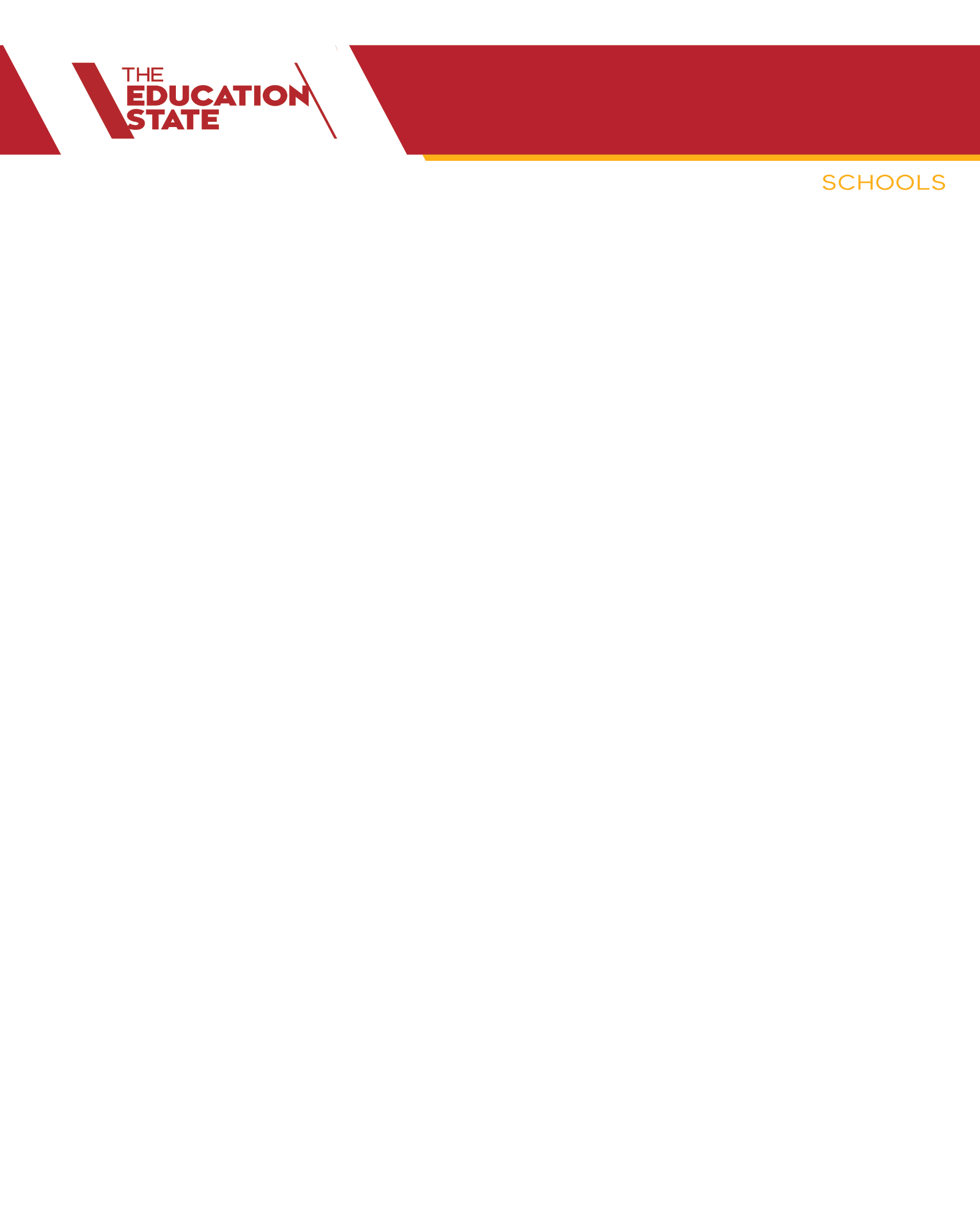 The internal certification checklist is so Victorian Government Schools can undertake a self-assessment check on key internal controls which must be present in each area of governance, finance and assets. This document is to provide the Department with reasonable assurance that Victorian Government Schools have robust and efficient systems in place for monitoring, recording and reporting the schools financial transactions.The questions included in the self-assessment checklist cover a broad range of categories and existing requirements in the Finance Manual for Victorian Government Schools. This will assist with oversight of good financial governance at schools. As required by all assurance processes, spot checks will be performed over a sample of returned attestations and schools will be contacted to provide evidence to verify their attestation.Instructions:Schools must complete their attestation by checking their compliance against the internal certification checklist for the financial year, 1 July 2016 – 30 June 2017.Completion and submission of the internal certification checklist is via an online survey, must be authorised by the school principal before 5.00pm, Friday 4 August 2017.In addition to the completion of the online survey, principals must also sign the authorisation section on page 2 of the internal certification checklist.To access guidance notes and the authorisation section for the internal certification checklist, see: Schools FinanceSchools must keep a signed hard copy of the internal certification checklist in their records, and be made available on request.Please note that Survey Monkey does not have a printing function. The online survey must be completed in one go as there is no saving function available. Any questions in relation to the completion of the internal certification checklist can be emailed to the Schools transaction team at schools.certification@edumail.vic.gov.auThe checklist acts as a guide to the school to ensure existing 30 June requirements have been completed and where they haven’t, provides an opportunity for the school to ensure this is done.  In a separate column in the checklist will be a reference to whether the question is a mandatory requirement or is considered to be best practice guidance.  A mandatory requirement will be represented by an “M” and best practice guidance will be represented by a “G”.Guidance notes are provided in a separate document for each category of questions.  The questions are structured so that:-A “yes” answer to some questions may require a detailed explanation in the comments areaA “partial” answer to a question requires a detailed explanation in the comments area of the checklist as to why the school has answered “partial” to this questionA “no” answer requires a detailed explanation in the comments area of the checklist as to why the school has answered “no” to this questionA “not applicable” answer will mean that it is not relevant to the school and will require an explanation in the comments area as to why the school has chosen this answerThank you for your assistance.Internal Certification Checklist for the period of 1 July 2016 – 30 June 2017Please provide the following information:I acknowledge that I have read and understood the contents of this form and hereby certify that the responses provided are true and correct and to the best of my knowledge.Name: ______________________________		Signature: _____________________________________Please print name 				               Principal or Delegated Authority (Acting Principal)Date: ______________________Name: ______________________________		Signature: _____________________________________Please print name 				               Business Manager  Date: ______________________Congratulations! Please provide any feedback on this survey that will help us improve in the future. School number School nameSchool street addressSchool suburbSchool post codeCompleted byYour position titleYour phone numberDate completed Authorised by Your position titleDate authorisedAuthorisationNo:Activity/Particular Governance Mandated/GuidanceCommentsYesPartialNoN/A2Has the principal and business manager been in employed at the school for the whole period of the Financial Year 1 July 2016 to the 30 June 2017? If no, please specify how long the principal and business manager has been employed at the school in months in the additional comments section.M3Did school council meet regularly, at least twice each term, to undertake an effective financial governance role and oversight of the school’s financial management? M4Did school council have a quorum for each meeting?M5Did school council have an agenda and minutes for each meeting?M6Has the school completed 31 December 2016 year-end financial statements?M7If the 2016 financial statements are complete, have these been approved by the school council?M8Do you have any comments about any of your answers to the questions in this section?AdditionalComments:AdditionalComments:AdditionalComments:AdditionalComments:AdditionalComments:AdditionalComments:Budget development, monitoring and performanceMandated/GuidanceCommentsYesPartialNoN/A9Was the Indicative Cash Budget approved by school council? M10As part of the budget development and monitoring of the school, are the operating statement and balance sheet presented at each school council meeting?M11Is the operating statement revenue and expenditure compared against budget and variances investigated? M12Is the balance sheet regularly reviewed?M13Did the school council certify that financial reports represent the actual/true financial position of the school at each meeting?M14Are the financial reports printed and/or, saved as a PDF and filed for audit purposes at the end of each month?M15Was the school audited by an external organisation during the period of 1 July 2016 – 30 June 2017 (not as part of the DET School Financial Audit Program)?G16If the school was audited, has the result of the audit been provided to DET?G17Do you have any comments about any of your answers to the questions in this section?AdditionalComments:AdditionalComments:AdditionalComments:AdditionalComments:AdditionalComments:AdditionalComments:Financial authorisation Mandated/GuidanceCommentsYesPartialNoN/A18Are all financial transactions authorised by persons acting within their designated level of financial authority?M19Are changes to the financial delegations of authority approved by the school council? M20Has the school ensured that appropriate segregation of duties for financial transactions are in place?M21If no, has the principal advised the potential areas of risk to the school council?M22Do you have any comments about any of your answers to the questions in this section?Additional Comments:Additional Comments:Additional Comments:Additional Comments:Additional Comments:Additional Comments:Risk Management and Internal ControlsMandated/GuidanceCommentsYesPartialNoN/A23Did the school use risk management effectively to inform strategic decisions and prioritise resources?M24Did the school use risk management effectively to identify and manage risk to the schools operational practices and procedures (e.g. health and safety, camps/ excursions)?M25Has the school principal and school council put in place controls to prevent the risk of fraud?M26Is the school (including school council) effective in appropriately monitoring and reviewing risks?M27Are the anti-fraud controls in accordance with DET’s Fraud and Corruption Control Framework?M28Has the school had any incidences of fraud, theft or loss during the year? If yes, please provide details in the comments area. M29If yes, has the incident/s been reported to the principal and school council? If an incident has occurred and not been reported, please explain details in the comments area. M30Has the school principal implemented the Conflict of Interest Framework at school level?M31Has the school had any incidences of conflict of interest during the year? If yes, please provide details in the comments area.M32Has the principal made a Declaration of Private Interest for 2016-17 year?M33Are all financial and taxation records/reports kept for a minimum of 7 years?M34Has the school a register to catalogue accountable documents such as order books, cheque books and receipt books?M35Are accounting records kept in a secured location in the school?G36Does the school have measures in place to ensure the physical security of computer equipment and software?M37Do you have any comments about any of your answers to the questions in this section?AdditionalComments:AdditionalComments:AdditionalComments:AdditionalComments:AdditionalComments:AdditionalComments:Financial control proceduresMandated/GuidanceCommentsYesPartialNoN/A38Have all financial transactions been processed consistent with the Finance Manual for Victorian Government Schools?M39Have all financial transactions been processed consistent with the Internal Control guidelines for Schools?G40Have all financial transactions been processed in a timely manner and supported by appropriate documentation?M41Do you have any comments about any of your answers to the questions in this section?Additional Comments:Additional Comments:Additional Comments:Additional Comments:Additional Comments:Additional Comments:Bank accountsMandated/GuidanceCommentsYesPartialNoN/A42Has the school complied with the Schools Electronic Funds Management guidelines?G43Have all bank accounts been reconciled on a monthly basis?M44Have all items un-reconciled for more than 3 months in the bank reconciliation been investigated and corrective actions taken?G45Have all stale cheques (more than 6 months) been investigated and actioned?G46Do the registered signatories to the school bank accounts include the principal as mandatory?M47Do the registered signatories to the school bank accounts include an active school council member as co-signatory?M48Are school bank account signatories reviewed on an annual basis and kept up-to-date with the bank?M49Are inactive school bank account signatories removed from the bank account and register in a timely manner?M50Is the authorisation of payments in online banking restricted to the principal and a nominated member of the school council?M51Did the school ensure that the Official Account and High Yield Interest Account were not overdrawn at the end of each month in both CASES21 and the physical bank account?M52If the account(s) were overdrawn please provide the reason, date, number of days and account name(s). If you had more than two overdrawn accounts please provide details separately via email schools.certification@edumail.vic.gov.au.MAccount Name 1 Number of days 	overdrawn           Date                     ReasonAccount Name 2 Number of days 	overdrawn           Date                     ReasonAccount Name 1 Number of days 	overdrawn           Date                     ReasonAccount Name 2 Number of days 	overdrawn           Date                     ReasonAccount Name 1 Number of days 	overdrawn           Date                     ReasonAccount Name 2 Number of days 	overdrawn           Date                     ReasonAccount Name 1 Number of days 	overdrawn           Date                     ReasonAccount Name 2 Number of days 	overdrawn           Date                     ReasonAccount Name 1 Number of days 	overdrawn           Date                     ReasonAccount Name 2 Number of days 	overdrawn           Date                     Reason53Do you have any comments about any of your answers to the questions in this section?Additional Comments:Additional Comments:Additional Comments:Additional Comments:Additional Comments:Additional Comments:Investment accountsMandated/GuidanceCommentsYesPartialNoN/A54Does the school have an investment policy approved by the school council in place?M55If yes, is the investment policy reviewed annually by the school council? M56Have all investment transactions been approved in compliance with the school’s investment policy by the principal and the school council? M57Are all investment account(s) held in the name of the school council and fully included in the school’s Balance Sheet as at 30 June 2017?M58Did the school hold in excess of $2,000,000 (daily average over a six month period) in an investment account (excluding transactional operating reserves)?M59If yes, was the amount over $2,000,000 deposited with Treasury Corporation of Victoria or Victorian Financial Management Corporation?Corporation?M60Does the school own any shares? If yes, have the shares been disposed of between the period of 1 July 2016 – 30 June 2017? M61Do you have any comments about any of your answers to the questions in this section?Additional Comments:Additional Comments:Additional Comments:Additional Comments:Additional Comments:Additional Comments:Receivables Management and Cash HandlingMandated/GuidanceCommentsYesPartialNoN/A62Does the school have in place an internal School Cash Handling policy approved by the school council? M63Are all cash and cheques deposited into bank accounts on a regular basis (2-3 days after receipt)?G64Does the school have a petty cash policy approved by the school council in place?G65Have all invoices, except for financial voluntary contributions, been issued for revenue collection by the 30 June 2017?M66Have all outstanding sundry debtor balances been reviewed on a regular basis?M67Are all unrecoverable sundry debtor amounts written off on a regular basis?M68Have all outstanding family student invoices been reviewed on a regular basis?M69Are all family student unrecoverable amounts written off on a regular basis?M70Have all billing adjustments (credit notes) been authorised?M71Has all the documentation supporting billing adjustments (credit notes) been retained for audit purposes? M72Have all unrecoverable invoices written off in sundry debtors been approved by the school principal?M73Have all unrecoverable invoices written off in accounts receivable (families) been approved by the school principal?M74Has a provision for non-recoverable debts relating to families been recorded and updated on a regular basis?M75Has a provision for doubtful debts relating to sundry debtors been recorded and updated on a regular basis?M76Do you have any comments about any of your answers to the questions in this section?AdditionalComments:AdditionalComments:AdditionalComments:AdditionalComments:AdditionalComments:AdditionalComments:Asset and Inventory Management Mandated/GuidanceCommentsYesPartialNoN/A77Are all new asset purchases recorded in the asset register within 30 days of acquisition?G78Are all asset disposals and retirements processed in the asset register within the month of disposal and retirement?G79Are all assets recorded in compliance with Section 13 of the Finance Manual for Victorian Government Schools? M80Have all asset clearing account balances been reviewed and capitalisation completed in a timely manner? G81Has the school received any donated assets?M82If yes, have the asset/s been recorded in the asset register?M83Has the school purchased any land?M84Have all assets less than 5,000 been recorded as operating expenditure?M85Has a physical stocktake of all assets been conducted within the last two years?M86Were the results of the last stocktake and adjustments approved by the school council and updated in the asset register? M87Do you have any comments about any of your answers to the questions in this section?Additional Comments:Additional Comments:Additional Comments:Additional Comments:Additional Comments:Additional Comments:Liabilities ManagementMandated/GuidanceCommentsYesPartialNoN/A88Have all unpaid invoices as at 30 June been processed into the month of June in the accounts payable system?G89Have all unallocated creditor items been reviewed and appropriate action taken to allocate creditor on a regular basis?G90Are all billing adjustments (cancelled payments) authorised and documentation retained for audit purposes?G91Has the school community engaged in any form of borrowing?If yes, please provide details in the comments area?M92Has the school entered into any co-operative loan arrangements?  If so, please provide details in the comments area.M93Have any co-operative loans arrangements been reported to the school council? If no, please provide comments? M94Do you have any comments about any of your answers to the questions in this section?AdditionalComments:AdditionalComments:AdditionalComments:AdditionalComments:AdditionalComments:AdditionalComments:Funding sources (Government grant revenue and locally raised funds)Mandated/GuidanceCommentsYesPartialNoN/A95Have all grants from state, local and commonwealth governments been recorded in the correct GL code and in the month received?G96Does the school have in place controls and procedures in relation to the collection of funds for the following:Parent payments (Essential educational items, Optional extras and Financial voluntary contributions)?Camps and excursions?Trading Operational activities such as canteens?Fundraising activities? G97Were the school activities listed below approved by the school council prior to the commencement date?overnight excursionscampsinterstate and international visitsexcursions requiring sea or air travelexcursions involving weekends or holidaysadventure activitiesfundraising activities G98For camps, excursions and activities, has the school done any or all of the following:prepared a budget prior to commencement? prepared a financial reconciliation? reported the result in a profit and loss statement to the school council?G99For fundraising activities has the school done any or all of the following:prepared a budget prior to commencement? prepared a financial reconciliation? reported the result in a profit and loss statement to the school council?G100Has the school-level parent payment policy been complied with? M101Have all financial transactions for fundraising and trading operations been processed in compliance with the Trading Operations guidelines?G102Do you have any comments about any of your answers to the questions in this section?AdditionalComments:AdditionalComments:AdditionalComments:AdditionalComments:AdditionalComments:AdditionalComments:Procurement and purchasing cardsMandated/GuidanceCommentsYesPartialNoN/A103Have appropriate procurement processes been undertaken for all purchases of goods and services?M104Have the correct purchasing threshold been applied to all purchases of goods and services? M105Can the school confirm payments are only made on receipt of an invoice and after the delivery of goods and services?G106Does the school have a purchasing card facility and purchasing card/s? G107If so, has a purchasing card policy been approved by the school council?M108Are purchasing card statements reconciled on a monthly basis with supporting document for each purchase and are transactions processed in a timely manner?M109Has the annual “Statement of Assurance” been completed and submitted by the principal?M110Do you have any comments about any of your answers to the questions in this section?Additional Comments:Additional Comments:Additional Comments:Additional Comments:Additional Comments:Additional Comments:Payroll and taxationMandated/GuidanceCommentsYes PartialNoN/A111Has the principal certified the accuracy of the fortnightly payment advice to the Department (central office) in eduPay? M112Has the staff payroll in eduPay been checked to confirm existence of all employees?M113Were superannuation, worksafe and tax payments paid to the appropriate statutory bodies within the required timelines for local staff payroll?M114Were PAYG payment summaries reconciled to payroll records and issued to employees as at 30 June, by 14 July?M115Does the school do any or all of the following:maintain detailed records of fringe benefits provided to school staff and school council staff?notify DET of benefits paid to staff or associates using FBT Tracker?prepare and submit an FBT declaration?M116Is the school registered for Goods and Services Tax (GST)?M117Has the school lodged all Business Activity Statement (BAS) returns with the Australian Taxation Office within required timelines?M118Has the principal authorised the fuel tax rebate calculation on a monthly basis and claimed the rebate through the BAS?M119Do you have any comments about any of your answers to the questions in this section?Additional Comments:Additional Comments:Additional Comments:Additional Comments:Additional Comments:Additional Comments:End of Year processing (Calendar – 31 December) Mandated/GuidanceCommentsYes PartialNoN/A 120Has the school completed the “Year end process 31 December” as per Section 11 of the CASES21 Finance Business Process guide?M121Do you have any comments about any of your answers to the questions in this section?Additional Comments:Additional Comments:Additional Comments:Additional Comments:Additional Comments:Additional Comments:End of Financial Year Reporting (30 June)Mandated/GuidanceCommentsYes PartialNoN/A 122Has the school regularly reviewed the accuracy of operating leased asset information as included in the asset register?M123Has the school entered into a legally binding non-cancellable agreement(s)/contract(s) for the future provision of a good or service as at 30 June?If yes, please provide details in the comments area. M124Has the school entered into a legally binding non-cancellable agreement(s)/contract(s) for the acquisition of equipment or capital works as at 30 June?If yes, please provide details in the comments area.M125Has the school or school council reported all legal cases to the legal division of DET for the period of 1 July to 30 June?  If so please provide details in the comments area.M126Has the school any outstanding legal action as at 30 June? If so, please provide details in the comments area.M127Is the school due third party compensation from a legal action that is expected to be settled after 30 June? If yes, please provide a description of the nature and amount (GST inclusive) in the comments area.M128Do you have any comments about any of your answers to the questions in this section?Additional Comments:Additional Comments:Additional Comments:Additional Comments:Additional Comments:Additional Comments: